Bushmen versus FernhurstSunday 14th May 2017Time gameToss: Bushmen who battedBushmenL Jones		c J Meier	b S Vigar		5J Whitehead				b B Gourlay		2W Jones				b R Raymond	53T Roles		c Gourlay	b J Unwin		17 D Morley		c J Meier	b R Raymond	16 E Faulks		c M Westley	b S Vigar		18H Owens				b M Langridge	0 A Faulks				b Brockwell		33 J Fawcett		not		out			1 C Jeavons		not		out			4A Popperwell		did	not	bat		Extras (nb12, w11, b7, lb1)					31TOTAL				(38 overs)		181 for 8 declared1-10, 2-16, 3-88, 4-101, 5-120, 6-122, 7-165, 8-174				O	M	R	WS Vigar		6	0	24	2M Langridge		11	3	27	1B Gourlay		3	0	18	1R Unwin		4	0	22	0Brockwell		7	1	30	1J Unwin		3	0	14	1R Raymond		4	0	33	2FernhurstT Freeman				b W Jones		13M Field		c A Faulks	b W Jones		8J Meier		c A Faulks	b C Jeavons		17M Westley				b H Owens		41I Brockwell		c A Faulks	b C Jeavons		0J Unwin				b C Jeavons		0R Raymond		c D Morley	b H Owens		4S Vigar		c W Jones	b J Fawcett		10	M Langridge				b H Owens		0R Unwin				b J Fawcett		11B Gourlay		not		out			0Extras (nb1, w1, b1, lb1)					4TOTAL				(28.2 overs)		107 all out1-15, 2-38, 3-46, 4-47, 5-48, 6-69, 7-86, 8-86, 9-102, 10-107				O	M	R	WW Jones		8	1	25	2C Jeavons		11	3	46	3H Owens		5	1	17	3L Jones		3	1	10	0J Fawcett		1.2	0	8	2Bushmen victory by 74 runs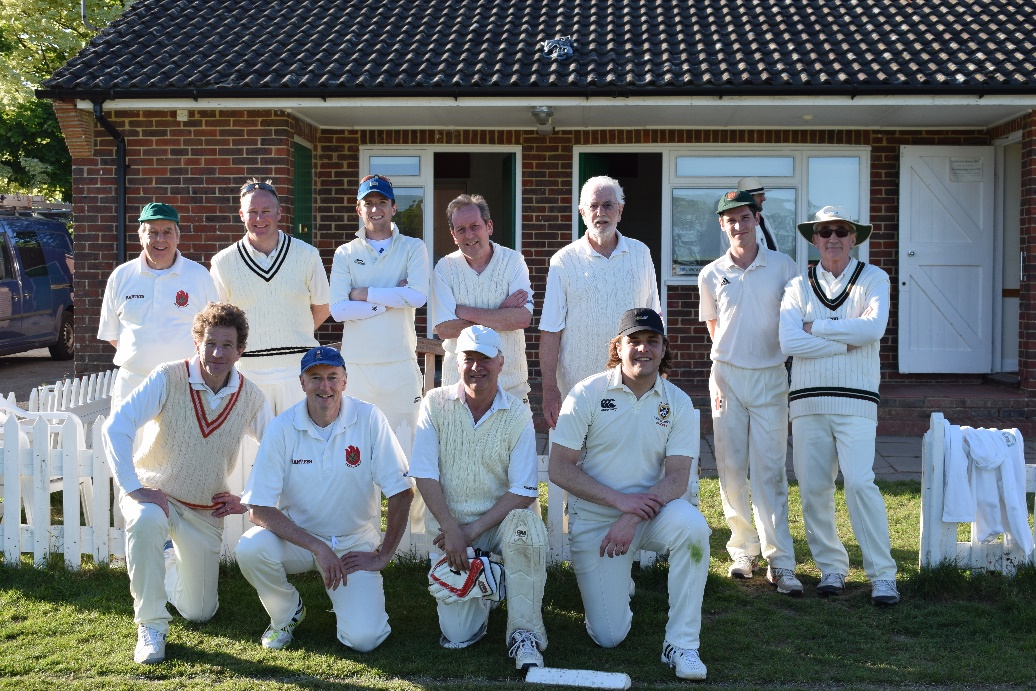 Our victorious team